   LE SAVETIER ET LE FINANCIERTP info sur Tableur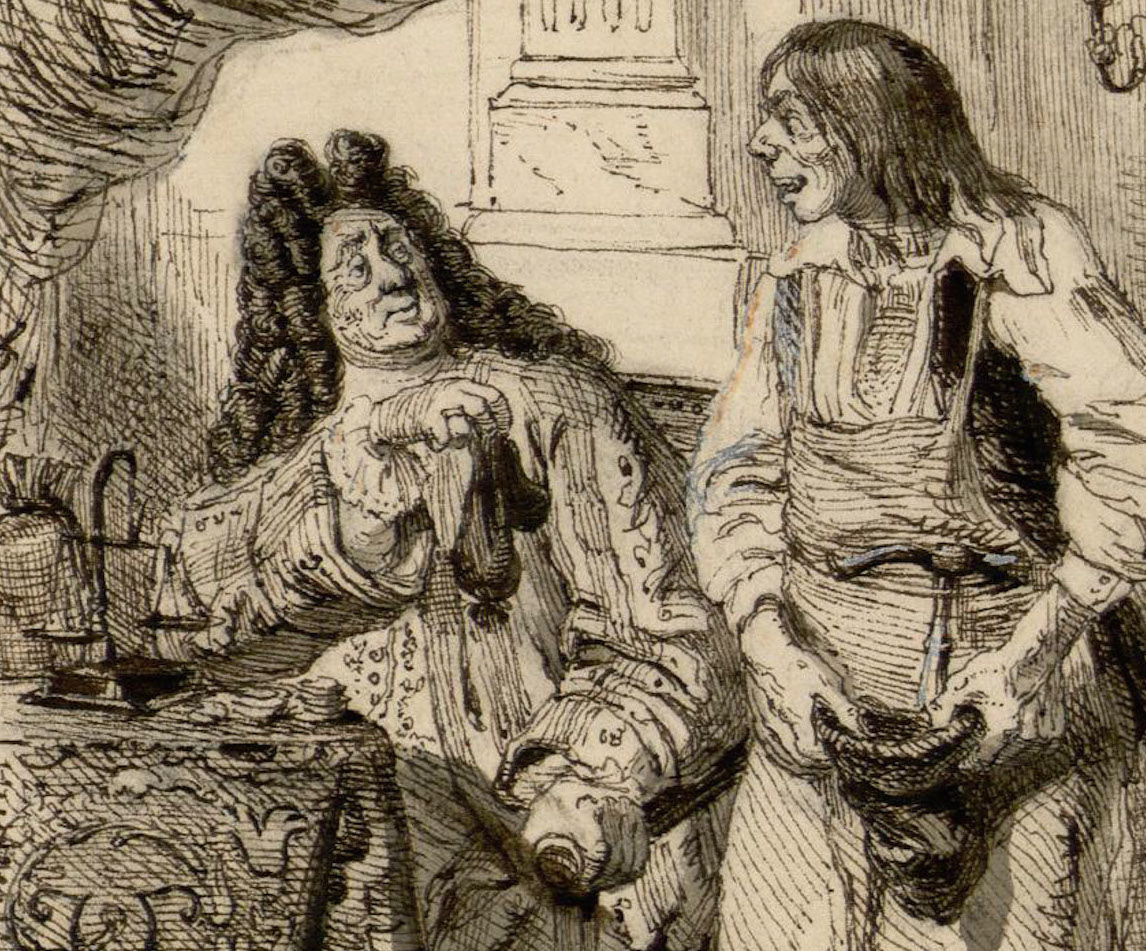 Le Savetier rencontra Le Financier, et lui dit :« Ce mois-ci, qui compte 30 jours, je te propose le marché suivant :- Je te verse 100 écus le 1er jour, 150 écus le 2e jour, 200 écus le 3e jour, etc… en ajoutant 50 écus chaque jour par rapport à la veille.- En échange, tu me donnes 1 écu le 1er jour, 2 écus le 2e jour, 4 écus le 3e jour, etc… en doublant à chaque fois ce que tu m’as donné la veille. L’engagement dure un mois ! Es-tu prêt à signer le contrat ? »« Quel imbécile ! » se dit Le Financier, qui accepta sans sourciller le contrat.Que peut-on penser de la transaction financière proposée par Le Savetier ?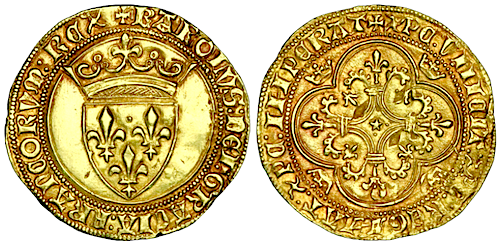 Production attendue :- Définir deux suites : l’une exprimant l’argent donné par Le Savetier, l’autre exprimant l’argent donné par Le Financier.- Donner la nature des suites, leur expression en fonction de n.- Résoudre le problème à l’aide d’un tableur.On pourra déterminer en fonction du nombre de jours du contrat qui du Savetier ou du Financier gagne de l’argent. 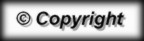 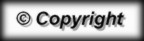 Expliquer en détail !